广东马踏镇新开田麻风病康复村2023年春季工作营计划书1.背景1.1村子现状                                  60年代，政府收购河角水库山上群众的村子建立麻风病院。建村初期有两个生产队，约四、五百人，当时村子有大概400亩水田，9000亩山地，以工分制的形式进行劳作。有一位神父在80年代开始接触新开田，并持续关注村子，给村民提供一定的帮助。2000年后，政府、神父在村子建造了新的平房供村民居住。新开田康复村位于茂名市电白区马踏镇，距离马踏镇中心20公里左右，需在镇上乘坐出租三轮车20分钟左右到达山脚，步行40—60分钟山路进入村子或者可以直接从茂名乘坐面包车1个小时左右，到山脚下再步行到村子，也可以乘坐从茂名站到马踏站的高铁到达马踏镇高铁站，费用是25元。村子处于山腰处，四面环山，茂林修竹，附近有外村人的鱼塘，村子周围分布着村民的田地，其中大部分田地已荒废，小部分田地村民自行耕种。村子只有一条崎岖的山路通向外面，村民大部分时间则待在村里，很少外出。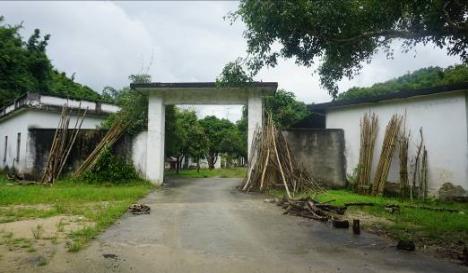 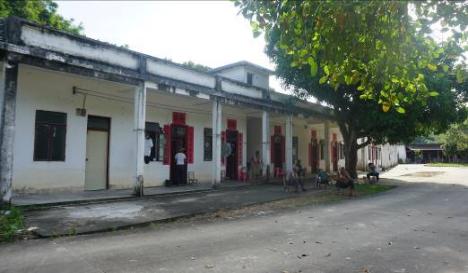 村子大门                                村子一角1.2村民基本信息及生活条件村子一共有24位村民，其中6名女性18名男性，年纪在70-80岁左右，没有现症状病人，无村民后代在村子居住。大部分村民会讲黎话、粤语，个别村民还会讲普通话。村里约三分之二的村民脚部有残肢，其余的村民有完全劳动力。每个村民的房子都有一个电表，需自己缴纳电费，但不用缴纳水费。村民的收入来源主要是政府每个月发放的790元生活费。现在村民均住在一队，村民大部分家中均有电饭煲冰箱，都有全自动的轮椅，和自己的厨房供用烧火做菜。村民居住的平房是由政府、神父在2000年后出资建造的。村子周围分布着村民的田地，部分村民种菜、养鸡，还有个别村民养狗，狗在晚上见到生人会嚎叫。平时或节假日会有村民的亲属来看望村民，村民的总体精神状况较好，午休时间会聚在一起聊天，有时会打牌消遣时光，晚上会在自己家里或者到电视机房看电视。每个月都会有萤火虫志愿者来村子看望村民，也会帮村民打扫卫生并带一些食品来分发给村民。以3、6、9尾数的日子是马踏镇圩日，但现在村民几乎都不会上街，卖东西的商贩一般三天进村一次，但有时候又不来，村民会联系他来村子，价格会比马踏镇上贵一些。村子网络较差，手机没有信号，接收不到消息，打不了电话。移动手机在楼顶会有一点信号，可以到楼顶上打电话。1.3新开田开营历史家工作营志愿者从2013年接触村子以来，到2017年，在新开田康复村开展过11期工作营，并在2019年开展了1次国庆营。开展工作营时进行了修补石桥、铺水泥路等工程项目和贴窗花、做田艾饼等家政项目，与村民初步建立起较为良好的关系。随着工作营的开展，村民的居住环境逐渐得到改善。家政项目的开展丰富了村民的精神生活，工程项目的开展改善了村子的基础设施。同时，我们与村民建立了友好关系，村民也非常欢迎我们的到来，为我们继续在这里开展工作营奠定了良好的基础。2.需求2.1物质方面2.1.1 村民家中天花板有蜘蛛网、窗户积有大量的灰尘，且有较多废弃的瓶瓶罐罐堆积在家中，部分村民行动不便，不方便打扫房屋。久而久之，这些情况会影响村民的居住环境和室内光线，不利于村民的行走和身心健康。     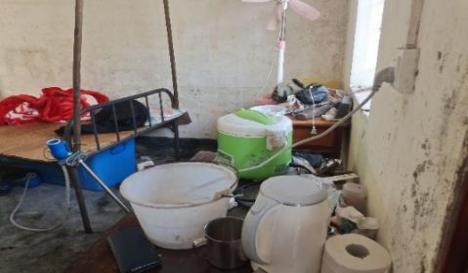 村民家中2.1.2 村子蚊虫较多，询问村民时几乎每一户村民都有提到蚊虫很多，身上会被咬的很痒，且观察到村民的蚊帐有破洞，影响了村民的日常生活，也有村民反映说有纱窗会更好。2.1.3 村民日常使用的厕所内有青苔和污渍，村民使用厕所时易滑倒。村民厨房柴火杂乱，有酒瓶堆积，厨房前面有堆积的落叶和杂草，影响了村民的行走。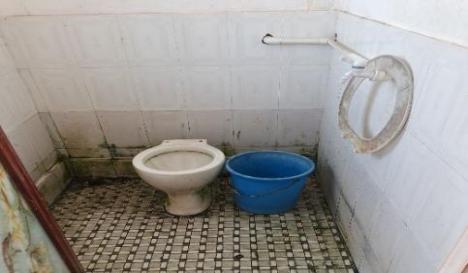 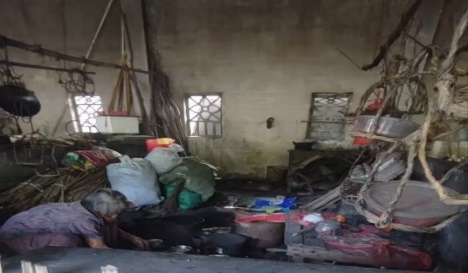 村内厕所                             村民厨房2.1.4大部分村民平日做饭做菜均会使用柴火，大部分村民行动不便，不具备劈柴的能力。开营、访村和考察用柴需求量大。2.1.5木积伯房间旁的空地堆积着较多垃圾，平日会有个别村民到此晾晒衣服，垃圾长期堆积，易滋生细菌、散发臭味、招引蚊虫，不仅影响了村民的行走，也不利于村民的身体健康和维持村中环境。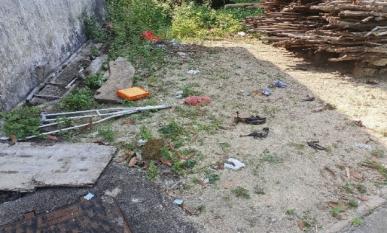 村中的垃圾2.2精神方面2.2.1 村民平日里会聚在大树下一起聊天，但大部分时候是在房间里独自看电视，娱乐形式单一，生活方式单调。2.2.2 在家访时发现，每一位村民都很热情地与营员聊天，也很热心的回答营员提问的问题，部分村民会主动地表达出希望营员多去看望他的想法。2.2.3 因疫情原因，已有很长一段时间没有志愿者进村开展活动，缺少陪伴。家访时，村民主动拿出往期营员制作的相册供我们翻阅，会常常提及老营员，希望我们可以留下志愿者自己的照片，给他们留作纪念。2.2.4 平日大多数村民都是独自一人煮饭吃饭，很少有机会和其他村民或是营员一起聚餐，并且村民日常菜式较为单一。村民会热情邀请营员一起吃饭。3.目标3.1 通过室内外大扫除，保持房间、厨房、村中环境的干净整洁，减少蚊虫的滋生，为村民创造一个更为舒适的居住环境，同时通过大扫除增加营员与村民之间的互动，增加营员与村民相处的时间，增进营员与村民之间的感情。3.2 通过制作纱窗，减少蚊子进入村民家中，同时可以防止蛇、毛毛虫等动物从窗户爬入村民家中，在一定程度上消除虫蚊干扰的安全隐患。3.3 开营时间临近新年，通过写对联、贴窗花、舞龙舞狮、联欢会营造村中的过年气氛，活跃村子气氛，丰富村民的娱乐活动，同时促进营员与营员、营员与村民、村民与村民之间的交流，增进彼此的感情。3.4 通过制作相册可以留下营员与村民相处的点点滴滴，定格下美好的回忆，同时在一定程度上增进营员与村民之间的互动交流。3.5 通过大聚餐创造村民聚在一起吃饭的契机，增进村民与村民、营员与村民之间的感情，营造一种欢快、热闹的气氛。3.6 通过主题家访使营员认识村民，对村民有更深入的了解，同时收集村民的信息，完善村民的相关资料。3.7 通过游园会活跃村中气氛，给村民带来欢乐，同时使村民和营员之间有更加深入的交流。3.8 通过劈柴满足老人及营房日常的用柴需求，保证村民在近几个月有充足的柴火可供使用，同时保证本期营和下次访村有足够的柴可以使用。4.项目4.1工程4.1.1劈柴计划在2月04日上午8:30-12:00进行劈柴，砍竹子。我们会在2月03日询问老人家中所需劈柴的量，是否需要添加柴火以及劈柴的意见。工程Leader提前到老人家中借好工具并贴上标签。经过自由报名后分为2组，其中劈柴14个人，砍竹子4个人。将劈柴的营员分为2组，A组7人，在营房前空地进行劈柴；营房的柴可以搬到营房旁空地，B组7人，在靠近营房的村民厨房空地进行劈柴，柴的数量根据整期营和村民需要量来制定。柴劈完后，根据村民的需要将柴搬到村民的厨房中。在注意安全的前提下，营员可以一边劈柴一边与老人聊天，在进行项目时注意与老人交流。 工具:柴刀14把；手套18副；工程服12套；锯子6把；斧头2把。注意事项:①工程leader提前准备好第二天所需的工具并贴上标签，检查刀具是否松动，刀口是否锋利；②提醒营员劈柴时穿好运动鞋，戴好手套；③在工程中提醒营员适当休息和及时补充水分；④工程结束后及时归还从村民家中借用的刀具，并清理劈柴遗留的残屑。⑤在危房搬柴要注意安全。4.1.2制作纱窗计划在2月05日下午14:30在大芒果树下为21户村民家制作纱窗。经过自由报名后分为6组,每组3人，前3组负责3户村民，后3组负责4户村民，提前完成的小组可互相帮助，为21户村民制作纱窗，纱窗的规格为1.48米×0.87米。工头事先准备好制作纱窗的工具，比如纱窗，魔术贴，双面胶，针线等。将纱窗材质制成1.48米×0.87米的规格，然后用针线将魔术贴缝在纱窗的4条边，窗户也用双面胶贴上相应的魔术贴，之后再将制作好的纱窗贴上窗户。
   工具:纱窗、魔术贴、双面胶、针线、卷尺、手套、纱窗网
   注意事项:①工具做好标记并及时归还；②做项目时务必穿好布鞋；③纱网切面边缘锋利，项目过程中需小心谨慎，注意安全；④做好项目后要及时清理场地；⑤注意与村民进行互动，不懂的事情可以请教村民。
4.2家政4.2.1主题家访计划在2月06日的上午8:30进行主题家访。共分为6组，每组3人，分组到老人家中进行家访，尽量每一组都有一位营员会讲白话。家政leader在第一天例会的时候，提前解释第二天的主题家访是为了收集村民的信息，包括姓名、年龄、家乡、作息、爱好、性格等，每一个营员都需要认真记住村民信息，主题家访结束后，组内营员将收集到的信息共享并将收集到的信息写在大白纸上，并在第二天例会结束后粘贴共享。
    工具:马克笔、彩笔、大白纸、剪刀。
    注意事项:①提前仔细阅读营员须知里的村民信息，避免提及村民敏感话题；②尽量不要当着村民的面做笔记玩手机，可做好录音；③不要只了解个别村民，可以相互串门家访；④不要打扰到村民的正常作息。
4.2.2室内大扫除
    计划在2月05日上午8:30做室内大扫除。我们会提前与每一位村民沟通室内大扫除的项目，询问村民对于室内大扫除项目的意见，并邀请村民和我们一起打扫。自由组队分为5组，每组设置一个小组长负责分配和保管工具。第1组4个人负责打扫A1，A2，B1，B2，电视机房5间房。第2组4个人负责打扫C1，C2，C3，C4，C5，5间房。第3组4个人负责打扫C6，D排房间。第4组3个人负责打扫E排、郑观永阿伯家。第5组3个人负责打扫F1，F2，F3，3间房。共打扫23间房，包括22间村民房间加一个电视机房。主要清理村民家中的蜘蛛网、窗户、等脏的东西，整理东西、过期药品等，将蜘蛛网彻底清理，将村民桌子、地板、电饭煲擦洗干净。
    工具:10把扫把，5块抹布，5个钢丝球，棍子，绑带，1包小标签，2捆垃圾袋，1大瓶洗洁精，垃圾铲。
    注意事项:①提前制作好长扫把，准备好热水；②提前告知村民即将要进行的大扫除的项目并征得村民的同意；③在大扫除时，再次和村民确认可以打扫的地方；④所有工具都要做好标记并及时归还或放回原处；⑤清理后的垃圾要及时处理或焚烧，不要留在村民家；⑥做好自身防尘工作，戴好口罩。
4.2.3室外大扫除
    计划在2月04日下午14:30进行室外大扫除项目。自由分组分成5组，每组招募1个小组长。第1组4个人负责打扫厕所1，第2组4个人负责打扫厕所2，第3组4个人负责打扫厨房1，第4组3个人负责打扫厨房2，第5组3个人负责打扫厨房3，主要打扫村民的两排厕所和三排厨房以及厨房外的杂草。将厕所的青苔和污垢刷洗干净，村民厨房的柴火摆放整齐、灶台上的灰尘以及村民的碗筷清理干净。
    工具:4个马桶刷，1瓶除青苔迹剂，4个水桶，4双胶手套，5把扫把，5个垃圾铲，10个垃圾袋，6块抹布，3个钢丝球，1瓶洗洁精。
    注意事项:①提前告知并征得村民的同意后才能进行打扫；②工具要做好标记并及时归还；③清理后的垃圾要及时处理；④做好自身防尘工作。
4.2.4游园会
    计划在2月06日下午14:30在大芒果树下进行游园会项目，14:30-15:10邀请村民和布置场地。家政leader和营员在5号下午告知村民我们将在第二天下午开设游园会这一个活动，并先村民说清楚活动形式及内容，询问村民能否参加游园会。共设有5个游戏，每个游戏可提前招募2个小组长，小组长需知晓游戏规则。家政Leader在提前准备好材料、布置场地、并和营员一同邀请村民参加游园会。前一天晚上例会提前招募营员在活动开始前去村民家中邀请村民，自由报名，4名营员布置场地，剩余的营员分为5组，2-3人一组，每一组负责邀请3-4户村民。1.击鼓传花：
    营员跟老人坐在一起围成一个圈，主持人播放音乐，参与者相互传绣球，音乐停止时拿到绣球的参与者可抽纸条完成相应任务，比如扮鬼脸并拍照记录。
    工具:彩色a4纸、2卷双面胶、可水洗画笔、3把剪刀、1个绣球（需制作）。2.造反游戏：营员与老人围成一个圈，由1个营员担任主持人（2个小组长之一担任）。主持人说口令，比如向左向右向下向上看，参与游戏的营员和老人要做出与口令相反的动作，做错的营员和老人要抽纸条接受相应的惩罚。
    工具:彩色a4纸、可洗画笔、剪刀、双面胶。
    3.抢纸杯：
    老人与营员围在桌子旁，两人对应一个杯子。由主持人负责动作教学，边做动作边喊口令，全套动作结束后老人和营员就要抢到放在面前的杯子。
    工具:1条纸杯
   4.纸杯进球：
    招募2个营员当主持人向老人讲解游戏规则。在桌子的边缘用透明胶或双面胶贴上纸杯，参与游戏的营员和老人需让乒乓球在桌面上跳动并进纸杯里，直至进球5次即为挑战成功。
   工具:纸杯，乒乓球，双面胶。
   5.你投我接：
    招募2个营员当主持人，向老人讲解规则。营员与老人一起，营员背上背篓，老人站在距离营员一两米的画线地方投球，营员需接住老人抛的球。
    工具:4个背篓，10个纸球
    家政可以组织营员在空闲时间用材料和绳子做好花环或手链，可以作为游戏胜利的奖品。
   注意事项:①工具做好标记并及时归还；②注意与老人互动，增加老人的游戏参与度；③提前准备好材料和布置场地；④进行游戏时要保持现场井然有序；⑤项目后要及时做好清洁工作。
4.2.5贴对联&剪窗花
    计划在2月07号上午8:30进行写对联和贴窗花项目，在项目进行过程中，邀请村民和我们一起写对联、制作窗花，写完对联、制作好窗花后，需询问村民对联和窗花粘贴的位置。共分为6组，第1组有3人负责A排跟B1，第2组有3人负责B2，C1，C2，第3组有3人负责，C3，C5，C6，第4组有3人负责D排四户，第5组有3人负责E排四户，第6组有3人负责F排跟郑观永阿伯。家政Leader组织提前完成任务的小组完成营房的对联和窗花。共有28个房间包括22户村民房间和6间营房。家政leader在开营前找好制作窗花的相关视频并发给营员提前观看学习。
    工具:红纸若干，12支笔，6把剪刀，2瓶大墨水，6个一次性杯，4瓶浆糊。
    注意事项:①家政Leader前一晚准备好相关物资；②提前告知村民要做的项目，并邀请村民一起制作；③注意与村民互动；④制作完要及时清理垃圾，准时吃饭。
4.2.6制作舞龙舞狮（2只狮子、1条龙）
    计划在2月07号下午14:30进行舞龙舞狮的制作，在大芒果树下制作，家政Leader提前告知村民并邀请村民来观看或者一起制作。将营员分为三组，第一组4人负责龙头的制作，第二组5人负责2个狮子头的制作，狮子身子用横幅制作，将横幅粘上狮子头上，制成狮子。最后一组9人，负责龙身的制作。其中，制作龙身的原材料是竹子，细分为3小组，分别负责锯竹子、劈竹子、编竹子。
    工具:3个大纸箱，20张a4彩纸，一盒大彩笔，马克笔黑红蓝各2支，3支固体胶，3卷双面胶，7把剪刀，10张金箔纸，1沓铁丝，2个订书机，2个红包，4瓶手工胶水，2包棉球，9双手套，4把剪刀，4把锯子。
    注意事项:①提前将制作龙和狮子的视频找好并发给营员，供其观看并学习；②邀请村民一起参与；③制作时注意戴手套和穿布鞋；④物品要及时清点并归还。
4.2.7大聚餐
    计划在2月08号下午15:00在D排分4桌进行大聚餐，8:30-11:30在大芒果树下进行彩排，12:00开始准备大聚餐。家政Leader提前告知村民并邀请村民来参加。村民和营员自由入座，包饺子时，邀请村民一起参加，营员可以向村民请教如何和面、如何包饺子。大聚餐的准备共分为4组。第1组和面，擀面6人，第2组剁馅4人，第3组包饺子5人，第4组煮饭粥汤3人。
    材料:面粉，4个擀面杖，猪肉，3把菜刀，韭菜，白菜，4只鸡，大米，皮蛋，碗筷，凳子，桌子，盆，砧板，锅，饮料，啤酒，白酒，配料（葱姜蒜油盐酱）。
    注意事项:①家政提前准备好所需材料；②提前告知并邀请村民一起参与；③注意和村民互动，可适当给村民夹菜；④喝酒要适量；⑤工具要做好标记并及时归还；⑥做好清洁工作。
4.2.8制作相册
    计划在2月09号8:30上午制作相册。自由组队共分为7组。第1组3人负责A排跟B1，第2组3人负责B2，C1，C2，第3组三人负责C3，C4，C5。第4组3人负责C6，D1，D2。第5组2人负责D3，D4，D5。第6组2人负责E2，E3，E4。第7组2人负责F排。用卡纸剪裁装订好制成相册，再把照片贴到相册上，或者在墙上粘贴上大白纸，再把照片贴上去装饰。可以在相册上给村民留言。
    工具:照片（南宁、湛江、桂林以往参营照片）、彩色卡纸，4盒彩色笔绳子若干，7把剪刀，7卷双面胶，固体胶，马克笔黑红蓝各2支。
    注意事项:①桂林地区的照片需在二次采购的时候打印出来，提前准备打印好南宁和湛江地区的照片；②提前告知并邀请村民一起制作相册；③注意与村民互动；④制作完要及时清理现场，准时吃饭。
4.2.9联欢会
    计划在2月09号下午17:30在电视机房外空地进行联欢会。14：30-16：00组织营员布置场地以及适当排练节目。大厨15:00开始制作晚饭，营员16:10-16:40吃晚饭，17:00开始舞龙舞狮邀请村民营前娱乐leader要提前收集演员节目单，在营中组织并提醒营员利用空余时间去排练。大厨4人；布置场地8人；制作火盆6人（4个）。联欢会流程:舞龙舞狮邀请村民（拜年）→主持人开场白→表演节目→互动→表演节目→谢幕→护送老人回家→收拾场地。
    材料:彩灯，气球，打气筒，双面胶，绳子，透明胶，彩色卡纸，梯子，彩条，马克笔，插排，灯泡，音响，椅子，剪刀，烤火盆若干个。
    注意事项:①提前做好前期准备工作，布置场地，提前组织排练；②邀请村民时要有礼貌；③表演节目过程中与村民要有互动，适当的为村民讲解节目；④及时归还物品；⑤联欢会结束时要护送老人回家；⑥及时清理场地。日程安排表6.财务预算（RMB）注：本期工作营的资金预算共10,709.16元。共申请湛江BUT资金5,046.16元，申请桂林地区资金38.00元。营员自费5,625.00元。其中，考察资金共2,237.66元，申请湛江BUT资金；家政项目资金预算共843.50元，申请湛江BUT资金；工程项目资金预算共255.00元，申请湛江BUT资金；营员交通费补贴资金预算共1,710.00元，申请湛江BUT资金；营房建设资金预算共38.00元，申请桂林地区资金；申请活动中交通费、住宿费、伙食费、保险费等共5,625.00元的营费，则来自营员上交的营费。营费实行公开透明的原则，每一笔支出都有公布，营费结营后多退少补。7.项目预案7.1 劈柴、砍竹子、游园会、大聚餐、联欢会项目在实际操作中受天气影响较大，营前、营中我们将持续关注天气预报，及时调整各项目开展的时间。若项目的时间下雨，我们考虑调整项目开展的顺序，先进行室内的项目。7.2 大扫除会尊重村民的意愿，尽量和村民沟通，让其同意我们打扫室内卫生，如果有村民不同意打扫，营员可以加入到别的小组的打扫。8.后期计划本期营结束后，我们计划将于2023年2月23日前完成PT工作总结会，报告书在一周内完成初稿，两周内上传群邮；结营后一周内完成财务报表、leader总结、营员感想等资料收集、整理；结营后两周内整理好图片，一个月内完成视频制作，然后交给地区信息组。非常感谢您在百忙中抽空来看2302新开田春季工作营计划书！同时也感谢您对新开田麻风病康复村的支持。                                                   2302新开田春季工作营筹备组 2023年11月22日基本信息基本信息基本信息基本信息基本信息基本信息工作营编号JIA-GD2302-XKT(HW.CON)JIA-GD2302-XKT(HW.CON)JIA-GD2302-XKT(HW.CON)JIA-GD2302-XKT(HW.CON)JIA-GD2302-XKT(HW.CON)项目劈柴、制作纱窗、主题家访、室内大扫除、室外大扫除、游园会、写对联贴窗花、制作龙狮、大聚餐、制作相册、舞龙舞狮、联欢会劈柴、制作纱窗、主题家访、室内大扫除、室外大扫除、游园会、写对联贴窗花、制作龙狮、大聚餐、制作相册、舞龙舞狮、联欢会劈柴、制作纱窗、主题家访、室内大扫除、室外大扫除、游园会、写对联贴窗花、制作龙狮、大聚餐、制作相册、舞龙舞狮、联欢会劈柴、制作纱窗、主题家访、室内大扫除、室外大扫除、游园会、写对联贴窗花、制作龙狮、大聚餐、制作相册、舞龙舞狮、联欢会劈柴、制作纱窗、主题家访、室内大扫除、室外大扫除、游园会、写对联贴窗花、制作龙狮、大聚餐、制作相册、舞龙舞狮、联欢会位置广东省茂名市电白区马踏镇新开田村时间2023年2月3日-2月10日2023年2月3日-2月10日2023年2月3日-2月10日组织者家工作营志愿者桂林地区协作方茂名市皮防站茂名市皮防站茂名市皮防站筹备组汤家荣、李丽霞、覃凤琼协调员李丽霞Tel18178388132参加者桂林地区16人，外地区2人协调员李丽霞E-mail1550646322@qq.com日期上午下午晚上2023.02.03采购&进村整顿营房破冰/例会2023.02.04劈柴&砍竹子室外大扫除例会/娱乐/夜聊2023.02.05室内大扫除制作纱窗例会/娱乐/夜聊2023.02.06主题家访游园会例会/娱乐/夜聊2023.02.07贴对联&剪窗花制作龙、狮例会/娱乐/夜聊2023.02.08彩排&大聚餐彩排&大聚餐例会/娱乐/夜聊2023.02.09制作相册舞龙舞狮&联欢会大总结2023.02.10出村出村出村项目名称单价（元）数量总价（元）备注考察交通费708.823人2,126.46桂林-新开田（往返）考察住宿费32.703人98.00（双人间）1月9号晚考察保险费4.403人13.20每人1.47元/天，共3天考察小计小计小计2,237.66申请湛江BUT资金家政红绳3.001捆3.00用于室内大扫除家政标签纸5.501包5.50用于室内大扫除家政垃圾袋9.001扎9.00用于室内大扫除家政洗洁精12.001瓶12.00用于室内大扫除家政马桶刷2.504个10.00用于室外大扫除家政除青苔剂10.001瓶10.00用于室外大扫除家政胶手套3.005双15.00用于室外大扫除家政大红纸1.8040张23.00用于写对联、贴窗花家政墨水3.303瓶10.00用于写对联、贴窗花家政一次性杯5.001包5.00用于写对联、贴窗花家政浆糊3.254瓶13.00用于写对联、贴窗花家政毛笔1.2715支19.00用于写对联、贴窗花家政彩色硬卡纸0.19150张28.00用于制作相册家政彩色笔6.254盒25.00用于制作相册家政绳子2.005扎10.00用于制作相册家政双面胶0.7015卷10.00用于制作相册家政固体胶0.7012支8.00用于制作相册家政马克笔0.6010支6.00用于制作相册家政打印照片0.33120张40.00用于制作相册家政大白纸2.003张6.00用于制作相册家政彩灯16.001条16.00用于联欢会家政气球7.001包7.00用于联欢会家政彩条7.001包7.00用于联欢会家政大白纸2.003张6.00用于主题家访家政金箔纸0.1150张5.50用于舞龙舞狮家政铁丝7.001斤7.00用于舞龙舞狮家政订书机6.002个12.00用于舞龙舞狮家政红包5.001包5.00用于舞龙舞狮家政手工胶水3.003支9.00用于舞龙舞狮家政彩色棉球3.501包3.50用于舞龙舞狮家政面粉3.0010斤30.00用于大聚餐家政擀面杖3.754个15.00用于大聚餐家政猪肉20.0015斤300.00用于大聚餐家政韭菜2.505斤12.50用于大聚餐家政白菜2.505斤12.50用于大聚餐家政鸡55.002只110.00用于大聚餐家政皮蛋1.506个9.00用于大聚餐家政彩条9.001包9.00用于游园会家政小计小计小计843.50申请湛江BUT资金工程双面胶带1.10110米120.00用于制作纱窗工程木板3.502片7.00用于制作纱窗工程针线5.001套5.00用于制作纱窗工程卷尺5.001个5.00用于制作纱窗工程纱窗网23.605张118.00用于制作纱窗工程小计小计小计255.00申请湛江BUT资金营房建设海绵垫38.0060张38.00营房建设小计小计小计38.00申请桂林地区资金营员交通费补贴桂林→茂名95.0018人1,710.00用于营员交通费补贴营员交通费补贴小计小计小计1,710.00申请湛江BUT资金营费交通费90.0018人1,620.00茂名亚希精品酒店→村子（往返）营费伙食费91.0018人1,638.00每人13元/天，共7天营费住宿费25.0018人450.001月9日晚集合住宿费用营费生活用品费10.0018人180.00生活必需品、药品等营费资料打印费8.0018人144.00营员须知、工作牌等营费保险费13.5018人243.00每人1.5元/天，共9天营费营服费65.0018人1,170.00桂林地区2023年春季营营服营费不可预计费10.0018人180.00用于车费、物品等价格波动营费小计小计小计5,625.00营员自费总计总计总计总计10,709.16